    Syrian Crisis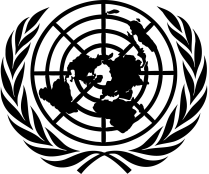 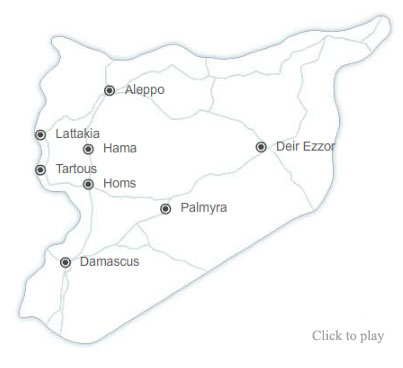 		    United Nations ResponseA Weekly Update from the UN Department of Public Information	                	      No. 179/ 4 January 2017 UN agencies are rushing to provide urgent aid to civilians in AleppoActing Humanitarian Coordinator for Syria Sajjad Malik said on 4 January that 261,000 residents have received winter aid, but needs persist as many shelter in damaged buildings and informal camps. “UN agencies are rushing to provide urgent aid to the civilians of Aleppo and are finding fledgling signs of optimism for the future. The soul of Aleppo is still there, and there is optimism and there is hope,” Malik told during a press briefing at UN headquarters from Syria’s second largest city.  Among the estimated 1.5 million inhabitants in Aleppo, UN agencies have access to about 400,000 people. UNHCR, other UN agencies and partners have been focusing on immediate assistance, including  shelter, food, fuel, winter clothing, water and sanitation and medical support.http://www.unhcr.org/en-us/news/latest/2017/1/586d45994/amid-ruins-aleppo-unhcr-sees-signs-hope.htmlhttps://www.un.org/apps/news/story.asp?NewsID=55909UN calls for donor support to displaced civilians in AleppoUN Spokesperson Stephane Dujarric told reporters on 3 January that the United Nations is concerned about the 116,000 people displaced from areas of eastern Aleppo formerly controlled by armed opposition groups. The UN, he noted, is working closely with the Government to respond to the most urgent needs following the massive destruction of infrastructure in the city. The United Nations also urged donors to provide immediate and long-term support to the more than 100,000 highly vulnerable people in Aleppo, so they can receive humanitarian assistance.http://www.un.org/press/en/2017/db170103.doc.htmSecurity Council unanimously passes resolution on ceasefire in SyriaThe Security Council on 31 December adopted resolution 2336 (2016) endorsing a ceasefire in Syria that started on 30 December, and calling on all parties to allow unhindered humanitarian access. In the resolution, which was submitted by Russia and Turkey, Council members took note of efforts by the two countries to jump start a political process. The Council said it looked forward to the meeting to be held in Astana, Kazakhstan, between the Syrian Government and opposition representatives, stressing it was an important part of the Syrian-led political process, and a “step ahead” of the resumption of talks under UN auspices in Geneva on 8 February 2017. Together with the Secretary-General, Under-Secretary-General for Humanitarian Affairs Stephen O’Brien welcomed the resolution and the Council’s call to allow safe and unhindered aid access throughout Syria. ”The UN and our national and international humanitarian partners are mobilized and ready on the ground to do all that we can to ensure that people receive the aid they so desperately need. It is imperative that the Government of Syria and the non-State armed groups end all sieges, remove bureaucratic obstacles and provide safe and unhindered access for humanitarians”, Mr. O’Brien said.http://www.un.org/press/en/2016/sc12663.doc.htmhttp://reliefweb.int/sites/reliefweb.int/files/resources/USG%20ERC%20Statement%20on%20Syria%2031.12.16.pdfSpecial Envoy welcomes ceasefire agreementThe Special Envoy of the Secretary-General for Syria, Staffan de Mistura welcomed the announcement of a nationwide ceasefire between the Government of Syria and armed opposition groups that came into effect on 30 December 2016.  In a statement, Mr. de Mistura hoped that the agreement will save civilian lives, help in delivering humanitarian assistance across Syria, and pave the way for productive talks in Astana. The Envoy noted that these developments should contribute to inclusive and productive intra-Syrian negotiations to be convened under UN auspices on 8 February 2017.  http://www.unog.ch/unog/website/news_media.nsf/(httpNewsByYear_en)/9D219AF6652499F1C12580980056E462?OpenDocumentUN alarmed at lack of water supply in DamascusFour million people in Damascus and surrounding areas have been cut off from the main water supply since 22 December, the UN Office for the Coordination of Humanitarian Affairs (OCHA) reported on 29 December. Two sources of drinking water, Wadi Barada and Ain-el-Fijah, which provide water for 70 percent of the population in and around Damascus are not functioning due to deliberate targeting resulting in the damaged infrastructure. The UN is concerned about the lack of water which could lead to waterborne diseases, particularly among children. Throughout Syria, about 15 million people are facing water shortages.http://reliefweb.int/sites/reliefweb.int/files/resources/UN%20Statement%20Water%20Crisis%20in%20Damascus%2029.12.2016.pdfUN Radio in ArabicUNICEF calls for access for its teams to Wadi Barada to restore water supply http://www.unmultimedia.org/arabic/radio/archives/227613/#.WGwD6FMrJaQ اليونيسف تدعو إلى السماح بوصول فرقها إلى منطقة وادي بردى لإعادة تدفق المياه إلى دمشق03/01/2017UN: More than five million people are deprived of water in Damascushttp://www.unmultimedia.org/arabic/radio/archives/227558/#.WGwEElMrJaQ الأمم المتحدة: أكثر من خمسة ملايين شخص محرومون من المياه في دمشق03/01/2017Russia-Turkey resolution on Syria unanimously adopted by the Security Councilhttp://www.unmultimedia.org/arabic/radio/archives/227488/#.WGwDr1MrJaQ القرار الروسي التركي بشأن سوريا يحصد إجماعا تاما من مجلس الأمن31/12/2016Children displaced in eastern Aleppo are distressed- UNICEFhttp://www.unmultimedia.org/arabic/radio/archives/227405/#.WGwDSlMrJaQ الأطفال النازحون من شرقي حلب مفجوعون وجرحى ومنفصلون عن ذويهم30/12/2016Special Envoy de Mistura welcomes the announcement of a cease-fire across Syriahttp://www.unmultimedia.org/arabic/radio/archives/227342/#.WGv_iVMrJaQ دي مستورا يرحب بإعلان وقف إطلاق النار في كل أنحاء سوريا29/12/2016FacebookAlia is among 430,000 Palestine refugees who rely on the UNRWA food assistance programme to survive. Thanks to a generous donation from the King Salman Centre for Relief and Humanitarian Aids, the Agency was able to continue to provide critical food assistance to this particularly vulnerable population in Syria during the last quarter of 2016.https://www.facebook.com/unrwa/photos/a.118302834882959.10295.105171192862790/1281127151933849/?type=3&theater #myvoicemyschool students in Latakia in Syria wish everyone joy and warmth this holiday season and a happy and peaceful new year!https://www.facebook.com/unrwa/photos/pcb.1293441090702455/1293439197369311/?type=3&theater TwitterOCHA Syria ‏@OCHA_Syria  4 JanuaryAs east #Aleppo becomes increasingly accessible, more displaced families are expected to return. Read latest report http://ow.ly/tn2a307GH2TOCHA Syria ‏@OCHA_Syria-3 JanuaryCommunal kitchens continue to provide 2 meals a day for 20,700 people in collective shelters in #Aleppo #Syria. Read http://ow.ly/vbPn307E8UVUNICEF ‏@UNICEF- 3 January Children displaced from east #Aleppo: distressed, injured, alone. http://uni.cf/2hzLZch  #SyriaUN Spokesperson✔@UN_Spokesperson- 31 DecemberBan Ki-moon welcomes Security Council's unanimous adoption of resolution 2336 on #Syria & #Russia #Turkey efforts. http://bit.ly/2iRiBjIOCHA Syria✔@OCHA_Syria- 31 DecemberPeople in #Syria have been through a lot in 2016. @UN hopes #NewYear2017 brings peace and an end to the #SyriaCrisisكل عام وأنتم بخيرUNRWA@UNRWA- 30 December“We don’t have anything" - will you #shareyourwarmth with Raya this winter?  http://ow.ly/1O03307yncRhttps://twitter.com/UNRWA/status/814796958875451392 OCHA Syria ‏@OCHA_Syria- 29 December Most urgent needs for displaced people in #Aleppo #Syria are shelter, warm clothes, heaters, fuel & protection. Read http://ow.ly/m3pm307wYuKSocial media campaigns#Shareyourwarmth- UNRWA launched its winter fundraising campaign #shareyourwarmth in December 2016 to support the needs of this vulnerable population affected by the Syrian crisis and bring respite during the cold months.http://www.unrwa.org/galleries/photos/families-face-hardship-during-winter-khan-dunoun-shelter#My Voice-My School is an UNRWA project launched in 2015 and implemented by Digital Explorer to connect schools in Gaza, Syria, Lebanon with schools in Europe and USA through Skype exchanges. Through live video conversations and customized teaching materials, students and teachers explore how education can help them meet their future aspirations. www.unrwa.org/myvoicemyschool@ShareTheMeal: In April 2016, the World Food Programme launched its phone application to support fundraising efforts for Syrian refugee children in Lebanon. ShareTheMeal’s fundraising aims to support 1,400 refugee children. Through the app, smartphone users can join thousands of other people in making donations and support a selected community and monitor progress. Since the launch of the campaign, nearly 7.5 million meals have been shared.www.sharethemeal.org#Unite4Heritage is a global movement run by UNESCO that aims to celebrate and safeguard cultural heritage and diversity around the world. Launched in response to the unprecedented attacks on world heritage sites, the campaign calls on everyone to stand up against extremism and radicalization by celebrating the places, objects and cultural traditions that make the world such a rich and vibrant place.http://whc.unesco.org/en/news/1254/Relevant links to UN Secretariat, Agencies, Funds and Programmes on SyriaDPI Focus Page on Syria:http://www.un.org/apps/news/infocusRel.asp?infocusID=146&Body=Syria&Body1=UN System agencies :UNICEF: http://www.unicef.org/media/index.htmlWFP: http://www.wfp.org/countries/syriaOCHA: http:/unocha.org/syria, twitter.com/ocha_syria, facebook.com/UNOCHA.SyriaWHO: http://www.who.int/countries/syr/en/UNHCR: http://www.unhcr.org/pages/4f86c2426.htmlOHCHR: http://www.ohchr.org/en/NewsEvents/Pages/NewsSearch.aspx?CID=SYUNRWA: http://www.unrwa.org/UNESCO:http://www.unesco.org/new/en/syria-crisis-response/UNESCO Emergency Safeguarding of the Syrian Cultural Heritage Project:      http://www.unesco.org/new/en/beirut/areas-of-action/culture/syria/emergency-safeguarding-of-the-syrian-heritage/UNESCO Observatory of Syrian Cultural Heritage https://en.unesco.org/syrian-observatory/UNESCO Bridging Learning Gaps for Youth: http://www.unesco.org/new/en/syria-crisis-response/bridging-learning-gaps/UN on social media:Twitter: https://twitter.com/UNFlickr: http://www.flickr.com/photos/un_photo/YouTube: http://www.youtube.com/unitednationsTumblr: http://united-nations.tumblr.com/Photo galleries: 
UNHCR: http://www.unhcr.org/pages/49c3646c25d.html
UNRWA: http://www.unrwa.org/photogallery.php
OCHA: http://www.unocha.org/media-resources/photo-gallery
UNICEF: http://www.unicef.org/photography/photo_2013.php#UNI82253